Supplementary MaterialsFigure S1: Main results Analysis Flowchart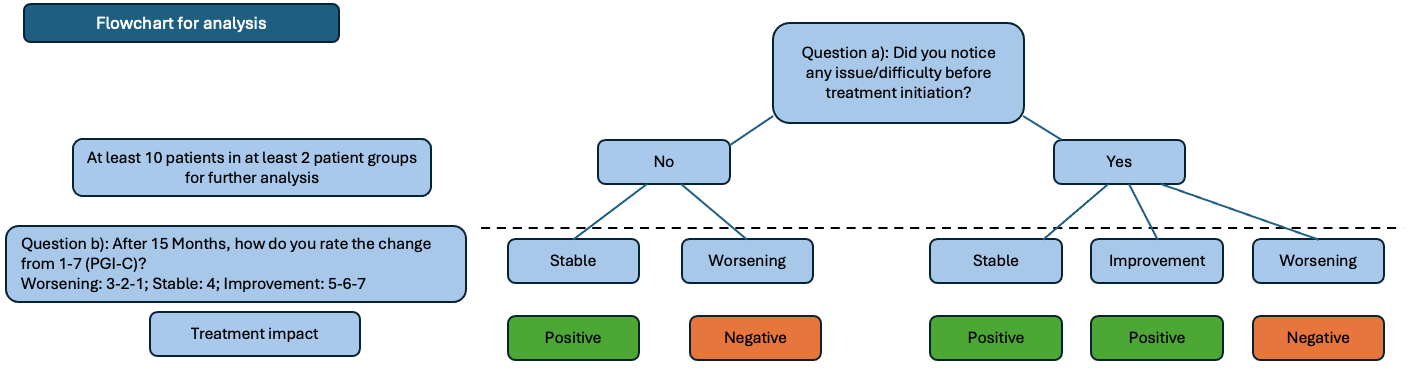 Figure S1: Presence or not of symptom/difficulty before treatment initiation helps to determine the patient’s trajectory depending on perception.Table S1: Inclusion criteria: Study windows and Functional ScalesTable S1: List of validated functional scales: Children’s Hospital of Philadelphia Infant Test of Neuromuscular Disorders (CHOP-INTEND); Hammersmith Infant Neurological Examination – Section 2 (HINE-2); Hammersmith Functional Motor Scale Expanded (HFMSE); Motor Function Measure 32 and 20 (MFM32; MFM20; Revised Upper Limb Module (RULM); 6-minute walk test (6MWT).All scales have been used in SMA-related clinical trials for disease-modifying therapies and are usually recommended in clinical follow-up of patients treated with Spinraza. CHOP-INTEND was considered and accepted for all non-sitter patients regardless of their age because it is still commonly used in clinical follow-up for older non-sitter patients. The 6MWT has been widely used to assess functional exercise capacity in ambulatory patients with SMA. However, to be consistent with the other categories, motor function scales like the HFMSE instead of the 6MWT for the ambulant patients were prioritized.Table S2: Assignment to Responder groupsTable S2: The scores thresholds considered as clinically significant improvement according to each functional scale based on literature and our classification.Table S3: QuestionnaireTable S3: Questionnaire: Each question refers to one specific aspect/domain of patient’s quality of life and is scored with the PGIC scoring system. Table S4: Perception of patients for each question of the questionnaire across the responder groups Table S4: Perception of patients scored by using the Patient Global Impression of change (PGIC) presented in mean rank by using Kruskal Wallis test. Significant results had a Bonferroni correction for multiple comparisons and are in bold. Significances with adjusted p-value <0.05 are in bold. *Adjusted p-value for change involving the arm muscles is not significant after Bonferroni correction.Study windowsStudy windowsStudy windowsStudy windowsBaseline Baseline A baseline visit is accepted when performed within three months before treatment initiation. If no assessment before treatment initiation exists, an assessment is accepted as baseline if performed within two weeks after treatment is initiated with the first Spinraza injection.A baseline visit is accepted when performed within three months before treatment initiation. If no assessment before treatment initiation exists, an assessment is accepted as baseline if performed within two weeks after treatment is initiated with the first Spinraza injection.Month 15Month 15A Month 15 visit is accepted when performed either on the fifteenth month after treatment initiation, or if no assessment at Month 15 is possible, the next closest assessment thereafter.A Month 15 visit is accepted when performed either on the fifteenth month after treatment initiation, or if no assessment at Month 15 is possible, the next closest assessment thereafter.The order of priority of scales according to age at treatment initiation and type of SMAThe order of priority of scales according to age at treatment initiation and type of SMAThe order of priority of scales according to age at treatment initiation and type of SMAThe order of priority of scales according to age at treatment initiation and type of SMAAge at treatment initiation SMA typeSMA typeScales in order of priorityFrom 3 – 24 monthsType I (‘non-sitter’)Type I (‘non-sitter’)CHOP-INTENDHINE-2From 6 – 24 monthsType II (‘sitter’)Type II (‘sitter’)CHOP-INTENDHINE-2From 18 – 24 monthsType III (‘walker’)Type III (‘walker’)CHOP-INTENDHINE-2From 24 monthsType IType ICHOP-INTENDHINE-2HFMSEMFM32/MFM20RULMFrom 24 monthsType IIType IIHFMSEMFM32/MFM20RULMFrom 24 monthsType IIIType IIIHFMSEMFM32/MFM20RULMFrom 36 monthsType IIIType IIIHFMSE6MWTMFM32/MFM20RULMScalesMonth 15: point change to be considered as Responder clinically significant (RCS)Month 15: point change to be considered as Responder non-clinically significantMonth 15: point change to be considered as Non-responder (NR)CHOP-intend>= 4 points< 4 points; > 0 points 0 points/meters; loss of points/metersHINE-2>= 2 points< 2 points; > 0 points 0 points/meters; loss of points/metersHFMSE>= 3 points< 3 points; > 0 points 0 points/meters; loss of points/metersMFM32>= 3 points< 3 points; > 0 points 0 points/meters; loss of points/metersRULM>= 2 points< 2 points; > 0 points 0 points/meters; loss of points/meters6MWT>= 30 meters< 30 meters; > 0 meters 0 points/meters; loss of points/metersQuestionDomainQuestionDomainQuestionDomain1General Impression9Ability to eat a whole meal17Nocturnal ventilation support2Tremor10Appetite18Diurnal ventilation support3Balance while sitting11Frequency of aspiration during the day19Coughing4Balance while standing/waking12Swallowing20Frequency of respiratory infections5Fatigability13Chewing21Frequency of hospitalizations due to respiratory infections6Functions that involve the muscles of hands and wrists (writing, typing, using a joystick, drawing, colouring, etc.)14Loudness of voice22Pain7Functions that involve the muscles of arms (eating alone, brushing teeth, combing hair, applying make-up, etc.)15Having a continuous conversation8Functions that involve the muscles of shoulders (washing the hair, reaching objects above the head, etc.)16Quality of sleepQuestions (n=22)RCS (n= 41)RNCS (n=18)NR (n= 40)Raw p-valueQuestions (n=22)Mean RankMean RankMean RankRaw p-valueChange in quality of life 46.954.946.90.57Change in tremor56.350.643.30.07Change in balance while sitting57.151.741.9RCS > NR p adjusted=0.03Change in balance while standing/walking56.743.745.90.12Change in fatigue50.660.044.90.14Change in function involving hand and wrist muscles55.354.142.70.08Change in function involving arm muscles58.243.444.60.03, *RCS>NR p adjusted =0.06Change in function involving shoulder muscles59.9044.0342.54RCS>NR, p adjusted=0.006Change in ability to eat50.752.248.30.79Change in appetite50.555.846.90.39Change in aspiration55.650.843.9RCS>NR, p adjusted=0.024Change in swallowing50.450.749.20.95Change in chewing51.652.447.30.58Change in loudness of voice52.355.345.20.19Change in capacity for continuous conversation51.558.744.50.06Change in quality of sleep57.050.642.5RCS > NR, p adjusted=0.01Change in need for nocturnal ventilation51.852.547.00.26Change in diurnal ventilation49.756.647.3RNCS > NR, p adjusted=0.03Change in cough50.851.848.40.86Change in frequency of respiratory infections47.851.751.50.76Change in the frequency of hospitalization due to respiratory infection48.154.849.90.53Change in recurrent disease-related pain53.147.947.80.55